PLANTILLA DE PROPUESTA DE PROYECTO DE CONSULTORÍA	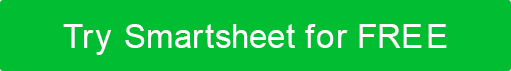 PROPUESTA DE PROYECTO DE CONSULTORÍA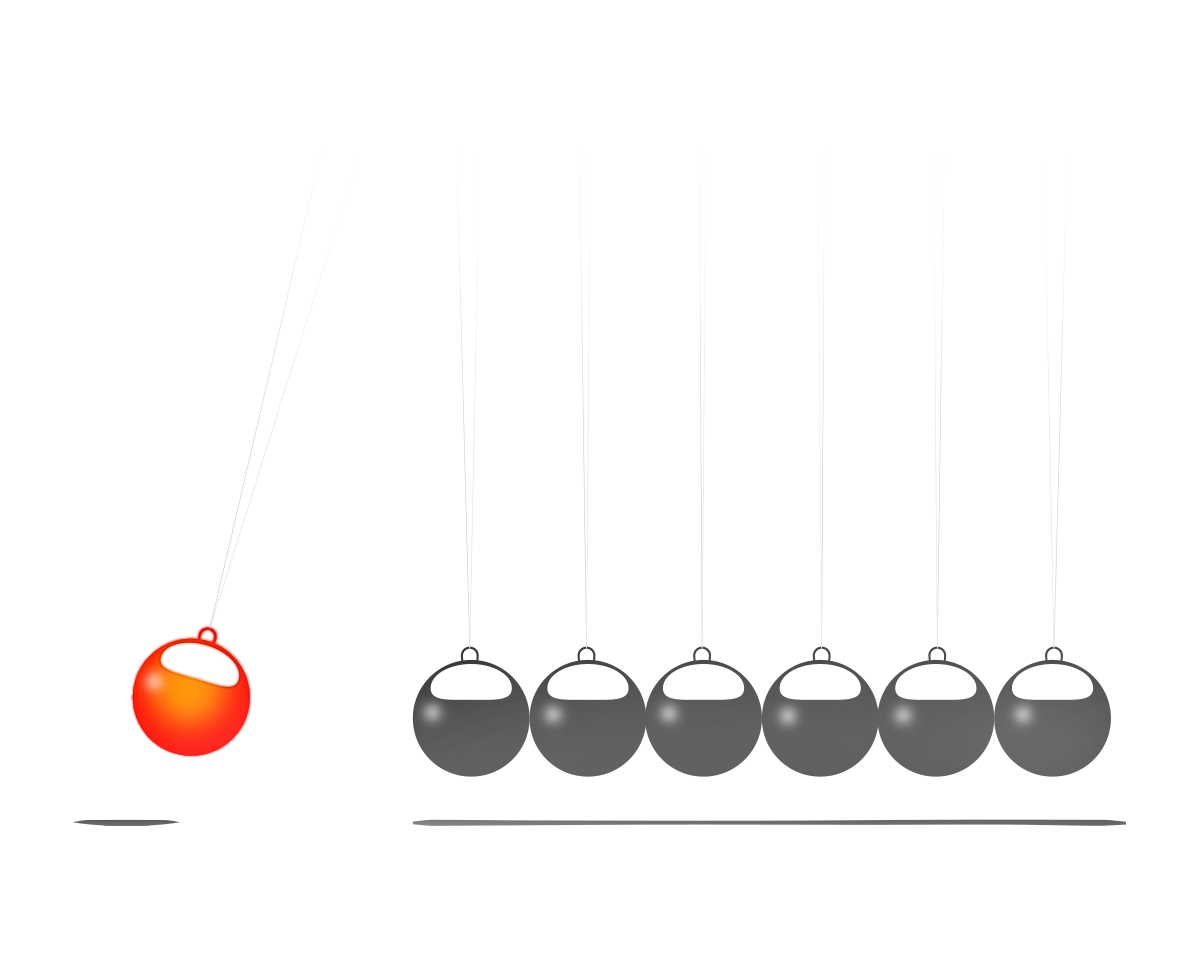 PREPARADO PARANombre del clientePREPARADO PORNombre del remitenteNOMBRE DEL PROYECTOENVIADO ACOMPAÑÍANOMBRE DEL CONTACTODIRECCIÓNTELÉFONODIRECCIÓNCORREO ELECTRÓNICODIRECCIÓNENVIADO PORCOMPAÑÍANOMBRE DEL CONTACTODIRECCIÓNTELÉFONODIRECCIÓNCORREO ELECTRÓNICODIRECCIÓNSITIO WEBEST. FECHA DE INICIOVISIÓN GENERAL DEL PROYECTOPROPÓSITO / OBJETIVOSCRONOGRAMA / HITOSCRONOGRAMA / HITOSCRONOGRAMA / HITOSCRONOGRAMA / HITOSVISIÓN GENERALHITOHITOINFORMESFECHA TOPERESPONSABILIDADESTE PROPORCIONAREMOSPROPORCIONARÁSPOR QUÉ SOMOS LA MEJOR OPCIÓNSOBRE NOSOTROSNUESTRO EQUIPOESTRUCTURA DE COSTOSESTRUCTURA DE COSTOSESTRUCTURA DE COSTOSVISIÓN GENERALNECESIDADES / INVERSIÓNNECESIDADES / INVERSIÓNCOSTARTOTAL ESTIMADOTOTAL ESTIMADOCONDICIONES DE PAGOCONDICIONES DE PAGOCONDICIONES DE PAGOTÉRMINOS Y CONDICIONESTÉRMINOS Y CONDICIONESLA PROPUESTA PUEDE SER RETIRADA SI NO ES ACEPTADA EN LA FECHA DEACEPTACIÓN DE LA PROPUESTAACEPTACIÓN DE LA PROPUESTAACEPTACIÓN DE LA PROPUESTAACEPTACIÓN DE LA PROPUESTAFIRMA DE CLIENTE AUTORIZADAFECHA DE ACEPTACIÓN
RENUNCIACualquier artículo, plantilla o información proporcionada por Smartsheet en el sitio web es solo para referencia. Si bien nos esforzamos por mantener la información actualizada y correcta, no hacemos representaciones o garantías de ningún tipo, expresas o implícitas, sobre la integridad, precisión, confiabilidad, idoneidad o disponibilidad con respecto al sitio web o la información, artículos, plantillas o gráficos relacionados contenidos en el sitio web. Por lo tanto, cualquier confianza que deposite en dicha información es estrictamente bajo su propio riesgo.